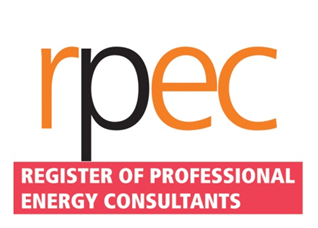 Get 20 minute’s free advice from an RPEC consultantYour contact details.  Please tell us briefly about your organisationI would like a free no obligation 20 minute discussion with an RPEC consultant, for advice on ESOS and/or how my businesses could increase profitability through realising energy savings opportunities.Please return your form to rpec@energyinst.org. A consultant will normally be in touch with you within 5 working daysNameJob titleOrganisationTelephone Number:Email Address:Website:Our main business isNumber of employeesNumber and location of your organisation’s main sites What are the main activities taking place in those sites eg office, transport, manufacturing, data etcSignatureDate